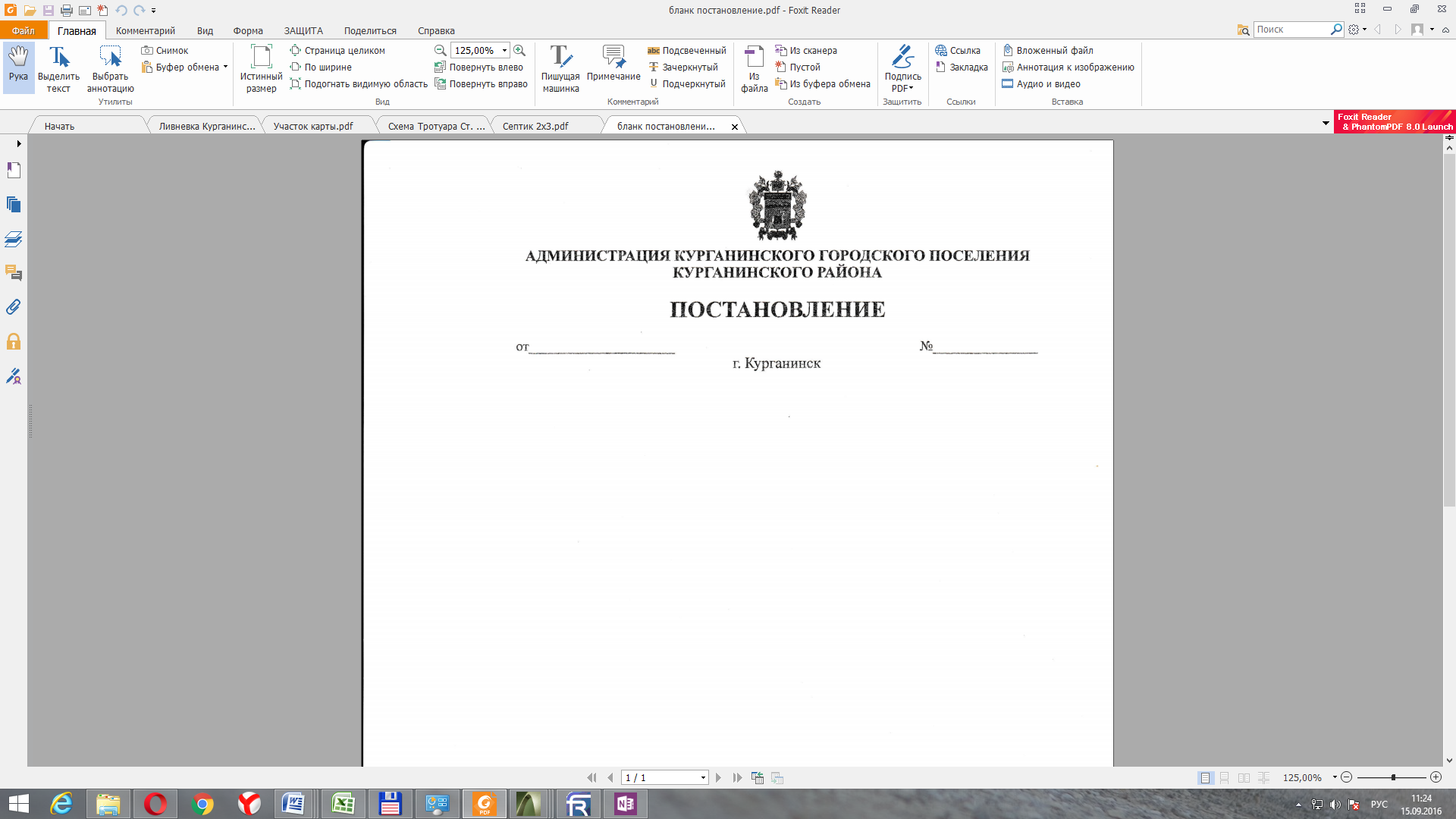 О внесении изменений в постановление администрации Курганинского городского поселения Курганинского района от 18 мая 2010 года № 352 «О создании комиссии по проведению торгов по продаже муниципального имущества и права заключения договоров аренды муниципального имущества и земельных участков» 	В связи с кадровыми изменениями, на основании Устава  Курганинского городского поселения Курганинского района, зарегистрированного  Управлением Министерства юстиции Российской Федерации по Краснодарскому краю 29 июня 2018 года                                               № RU 235171012018001  п о с т а н о в л я ю:		1. Внести изменения в постановление администрации Курганинского городского поселения Курганинского района от 18 мая 2010 года № 352 «О создании комиссии по проведению торгов по продаже муниципального имущества и права заключения договоров аренды муниципального имущества и земельных участков», приложение к постановлению изложить в новой редакции (прилагается).2. Общему отделу администрации Курганинского городского поселения Курганинского района (Сидненко) опубликовать настоящее  постановление на официальном Интернет-сайте администрации Курганинского городского поселения Курганинского района.	3. Настоящее постановление вступает в силу со дня опубликования.Глава Курганинского городского поселенияКурганинского района							         В.П. РуденкоПРИЛОЖЕНИЕк постановлению администрации Курганинского городского поселения Курганинский районот	24.08.2018 № 791«ПРИЛОЖЕНИЕУТВЕРЖДЕНпостановлением администрации Курганинского городского поселения Курганинский районот	18 мая 2010 года № 352 (в редакции постановления администрации Курганинского городского поселения Курганинского городского поселения Курганинского района от 24.08.2018 № 791) СОСТАВ	Комиссии по проведению торгов по продаже муниципального имущества и права на заключение договоров аренды муниципального имущества и земельных участковРотарь                                                       - заместитель главы КурганинскогоИгорь Григорьевич                                  городского поселения                                                                   Курганинского района,                                                                  председатель комиссии.                                                                  Члены комиссии:Коренькова                                               - начальник отдела экономики,Татьяна Леонидовна                                 прогнозирования и финансового                                                                      учета  Курганинского городского                                                                    поселения Курганинского района;2Заместитель главы Курганинского городского поселенияКурганинского района                                                                           И.Г. РотарьМатусар Людмила ГенриховнаШишкин Дмитрий ВалентиновичТерновскаяОксана Игоревна                          Матусар Людмила ГенриховнаШишкин Дмитрий ВалентиновичТерновскаяОксана Игоревна                          -начальник отдела жилищно-коммунального хозяйства администрации Курганинского городского поселения Курганинского района;- начальник отделаземельных, имущественных отношений и градостроительной деятельности администрации Курганинского городского поселения Курганинского района;- ведущий специалист категории отдела земельных, имущественных отношений и градостроительной деятельности администрации Курганинского городского поселенияКурганинского района,секретарь;-начальник отдела жилищно-коммунального хозяйства администрации Курганинского городского поселения Курганинского района;- начальник отделаземельных, имущественных отношений и градостроительной деятельности администрации Курганинского городского поселения Курганинского района;- ведущий специалист категории отдела земельных, имущественных отношений и градостроительной деятельности администрации Курганинского городского поселенияКурганинского района,секретарь;Сологуб Ольга Михайловна-директор муниципального казенного учреждения «Централизованная бухгалтерия администрации Курганинского городского поселения Курганинского района;-директор муниципального казенного учреждения «Централизованная бухгалтерия администрации Курганинского городского поселения Курганинского района;Шаркова Ирина Сергеевна-начальник юридического  отделаадминистрации Курганинского городского поселения Курганинского района.»                                                                             -начальник юридического  отделаадминистрации Курганинского городского поселения Курганинского района.»                                                                             